Консультация для родителей«Детские истерики»Воспитание детей по определению не может быть легкой задачей. Родители понимают это буквально с первых дней жизни малыша. Но впервые сталкиваясь с детской истерикой, они могут почувствовать свое полное «педагогическое» бессилие.И лишь немногие знают (или понимают на уровне интуиции), что от их поведения в такие моменты зависит то, как пойдет дальше развитие личности ребенка. Возьмет ли он этот «метод» на вооружение как эффективное средство манипуляции и   достижения желаемого или научится вести осмысленный и спокойный диалог. Причины детских истерик:Бытует мнение, что детская истерика может быть следствием избалованности и невоспитанности ребенка, или же она — возрастное явление, которое ребенок со временем перерастает.Но в действительности причины детских истерик отличаются гораздо большим разнообразием.Неспособность ребенка выражать свои желания или потребности с помощью слов. Обычно такие истерики, с помощью которых ребенок пытается сообщить о своем недовольстве, страхе и пр., свойственны детям до 2 лет. Истеричное поведение вызвано своего рода бессилием — ребенок не может сформулировать свои жалобы или не знает, как это сделать, вследствие чего развивается чрезмерная эмоциональная реакция.Желание обратить на себя внимание. Истерики по этой причине часто развиваются у детей, которым уделяют слишком мало внимания или, наоборот которых опекают чрезмерно.  Отсутствие четкой системы поощрений и наказаний ребенка, вследствие чего у него не выработана модель поведения, в которой есть допустимые границы.«Синдром подражания», при котором ребенок пытается повторять поведение взрослых, персонажей мультфильмов или кино, компьютерных игр и пр.Физическое недомогание. Во время болезни или в период выздоровления у детей, особенно в 2–4-летнем возрасте, может резко повышаться склонность к истерикам, которые вызваны плохим самочувствием.Попытки добиться желаемого. Истерики такого типа — это манипулятивное поведение, которое обычно формируется на основании уже полученного опыта. Так, если ребенок, несколько раз устроив истерику, добился того, чего хотел — для него это становится удобным способом и впредь получать желаемое.                    Но независимо от причин такого поведения, родители, сталкиваясь с детской истерикой, приходят в растерянность. Первое побуждение — дать ребенку все, что он хочет, только бы он прекратил «сцену». Но именно в этом кроется основная ошибка, и речь не только о том, что ребенок может «вооружиться» манипулятивными приемами и применять их в будущем. Даже если у малыша есть причины для истеричного поведения — например, он не может сформулировать свою жалобу или выразить недовольство другим способом — поощрение истерик может привести к тому, что у ребенка не выработается навык выражать и обсуждать свои чувства и эмоции. И в дальнейшем истерики сменятся демонстративным поведением — нарочитыми обидами, играми в «молчанку», пассивной агрессией.   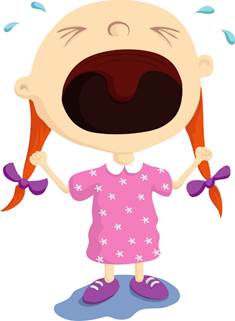 Как справится с детской истерикой:В случае с истерикой основную роль играют эмоциональные реакции — обида, стыд, злость и пр., с которыми ребенку сложно справиться. Такое поведение, в зависимости от возраста ребенка, может сопровождаться агрессией по отношению к окружающим или к самому себе (ребенок может расцарапывать себе руки, лицо, биться головой или всем телом о стену). Также могут наблюдаться непроизвольные судороги, так называемый истерический мост — ребенок, падая на пол, выгибается дугой.Пиковым «истерическим» возрастом считаются 3 года — частота приступов может достигать свыше десяти в день, и родители могут приходить в полное отчаяние, не будучи в состоянии справиться с таким поведением. Особенно сложно действовать «по правилам», когда возникает угроза здоровью малыша — не чувствуя боли во время истерического приступа, ребенок может действительно сильно поранить себя.Но важно помнить, что если истерика развивается спонтанно, то продолжается она, подкрепляемая вниманием окружающих. Поэтому действовать рекомендуется так:Если истерика проявляется только криками, топаньем ногами, слезами и другими «безопасными» признаками, лучше оставить ребенка в покое. Не нужно уговаривать его, просить остановиться, пытаться переключить его внимание на что-то другое. Не выпускайте ребенка из вида, но не трогайте его — сохраняйте спокойствие (пусть даже только видимое), и малыш в большинстве случаев успокаивается в течение 2–5 минут, так как его поведение не подкрепляется вашими реакциями.При истериках «тяжелого» типа, когда ребенок несознательно вредит себе или окружающим, крепко обнимите его (желательно, не беря его при этом на руки — пусть он остается там, где есть, и чувствует «почву под ногами»). Удерживайте его так, пока он не успокоится, но не показывайте никаких реакций в виде жалости, сочувствия, злости и пр. Помните золотое правило: пытаться убедить, успокоить, отвлечь ребенка можно до истерики и после нее, а во время истерического приступа любые ваши реакции станут лишь подкреплением такого поведения.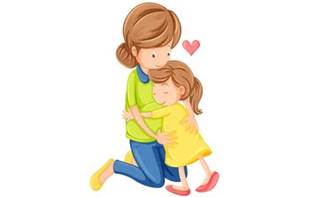 Но истерику у ребенка сравнительно легко предупредить. Важно внимательно наблюдать за малышом и замечать, что предшествует такому поведению: определенные гримасы, хныканье, требования и пр. И каждый раз, наблюдая предвестники истерики, отвлекать ребенка — предложить ему посмотреть в окно, «гуляет ли кошка», «идет ли дождь» и пр. Важно учить ребенка выражать свои чувства и эмоции с помощью слов. Чего делать нельзя:Нельзя кричать на ребенкаОставлять его одногоГоворить, что позовете Бабу - ягу и она его заберетНи в коем случае нельзя бить ребенкаКак следует вести себя взрослым:Наблюдать за малышом, чтобы понять какой уровень нагрузки приемлем для него.Контролировать количество впечатлений, не перегружать ребёнка.Соблюдать дневной режимЗаблаговременно подготавливать малыша к предстоящим событиям.Соизмерять нагрузки и отдых ребёнка.Выдвигать ребенку посильные для него требования и постараться, чтобы ваши ожидания от ребёнка соответствовали понятию реалистичных.Но если у ребенка истерики повторяются очень часто, наращивают свою интенсивность, сопровождаются выраженной агрессией или задержкой дыхания, а также если они сохраняются после 4 лет или начинаются в ночное время, следует обратиться к врачу. Такие симптомы могут указывать не необходимость обследования у невролога или психотерапевтическую коррекцию поведения.Не стоит бояться истерик у детей, нужно учиться реагировать на них правильно.По материалам интернет-ресурсовПодготовила: воспитатель МДОУ «Детский сад №95»Закациоло Т.В.Ярославль 2024